"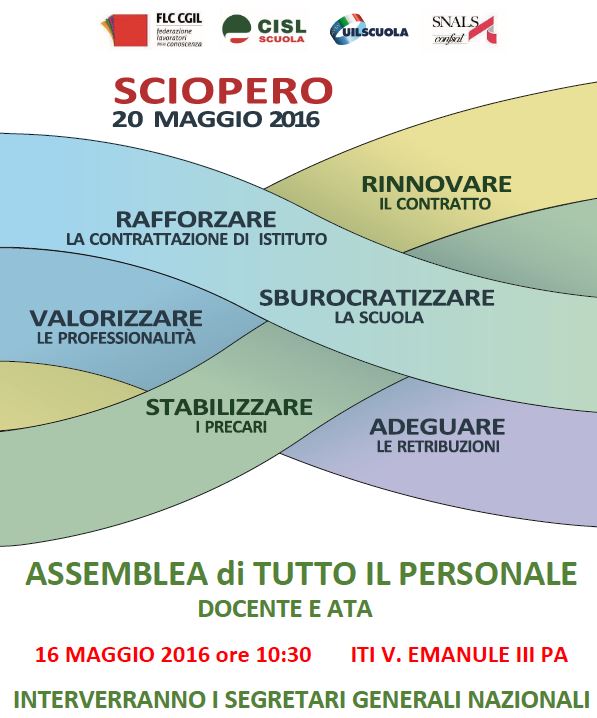 